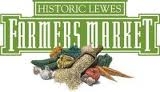 Historic Lewes Farmers Market Scholarship Application for Sustainable Farming Conferences 2022Application Deadline December 17, 2021Name: ________________________________________________________________Farm/Company:  ________________________________________________________Address:  ______________________________________________________________Phone: ________________________________________________________________Email address:  _________________________________________________________Here is your chance to receive a scholarship of up to $500 to attend one of the sustainable agriculture conferences in 2022. For virtual conferences, the Historic Lewes Farmers Market will award an amount to cover the registration fees up to $150.For in-person conferences, the Historic Lewes Farmers Market will award a total amount that covers both the registration fees plus travel expenses up to $500.To be eligible for the scholarships, the Delmarva farmer must:1)  Currently be developing a sustainable farming enterprise, or currently farming, in the Delmarva.2)   Currently operate a small farm (low sales) as defined by the ERS (Economic Research Service) for the United States Department of Agriculture (less than $350,000 gross in agricultural sales), on the Delmarva, or be able to demonstrate financial need to attend this conference.3)  Currently be a farmer/grower who sells what they grow, raise or produce on their own farm. A farmer/grower may be a sole proprietorship, a partnership, or a corporation and shall include family members and employees who assist in the production and/or sales/marketing of the farm products.4)  Commit to sharing their experiences at a virtual HLFM farmer’s workshop to be held in the spring.I am applying for a regular scholarshipI am applying for a Debra L. Schaefer Scholarship for emerging women farmersI want to attend the following conference and am applying for $________ (up to a $500 scholarship).Please check one:Future Harvest CASA Virtual Conference, January 13-14, 2022 www.futureharvestcasa.org/conference/2022-conferencePASA Farming for the Future Virtual Conference, January 4-28, In-person main conference, February 10-12, 2022 www.pasafarming.org/conference-home/Mid-Atlantic Fruit and Vegetable Virtual Convention February 1-3, 2022 www.mafvc.org2022 Delmarva Soil Summit, February 7-8, 2022 www.delmarvasoilsummit.comOther similar 2022 Conference (must be approved by HLFM) Please respond to the following two questions. Please describe your interest in sustainable agriculture and what you hope to learn from this conference. How will this conference help your farming plans or current farming business? (One or two paragraphs--continue on separate piece of paper if necessary.)Please describe your financial need for scholarship assistance to attend the sustainable conference you are choosing.I understand that if the Historic Lewes Farmers Market awards a scholarship to me, I must send the HLFM a copy of my conference registration. After receipt of the registration copy, the HLFM will mail the scholarship check up to $500. The amount of the scholarship is determined on the amount of the registration, and whether you are attending a virtual or in-person conference. I understand that if I am granted this scholarship, I will provide the HLFM with all receipts from the conference demonstrating that the scholarship award was spent on registration and associated expenses if the conference was in-person. Additional receipts are to be either mailed to the Historic Lewes Farmers Market PO Box 185, Nassau, DE 19969 or emailed to info@historiclewesfarmersmarket.org, to arrive no later than January 31, 2022.I also understand that I will share my experiences from the 2022 conference I attended with other farmers and the HLFM at a virtual workshop in spring of 2022.Applicant Signature:_________________________________   Date:____________                                                Completed applications are due no later than Friday, December 17, 2021. All scholarship applicants will be notified of awards by January 7, 2022.Please return completed application to:Historic Lewes Farmers MarketScholarship ApplicationPO Box 185Nassau, DE 19969Or email it to:   info@historiclewesfarmersmarket.orgPhone number: 302-644-1436